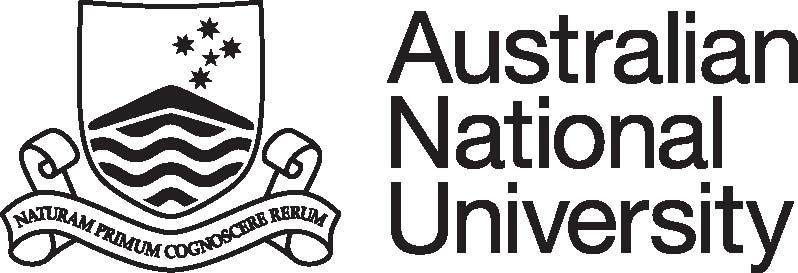 Position DescriptionCollege/Division:ANU College of Business and Economics / ANU Joint College of ScienceFaculty/School/Centre: Research School of Finance, Actuarial Studies and Statistics (RSFAS) and Biological Data Science Institute (BDSI)Position Title: Senior Lecturer or Associate ProfessorClassification:Academic Level C or Academic Level DResponsible to:Director, RSFAS / Director, BDSINumber of positions that report to this role:TBCDelegation(s) Assigned:TBCPURPOSE STATEMENT:The Biological Data Science Institute (BDSI) is a new academic unit in the Joint Colleges of Science that sits at the interface of data science and biological science. It aims to recruit, build and coordinate expertise in biological data science to accelerate the translation of biological data to biological knowledge. Operating in the space between traditional disciplines, the BDSI is positioned to collaborate across the ANU campus and with partner organisations to solve problems that have impact.The Research School of Finance, Actuarial Studies and Statistics (RSFAS) in CBE is the academic home of Statistics at the ANU. RSFAS has responsibility for introductory undergraduate teaching in its relevant disciplines and for later year students specialising in Finance, Actuarial Studies and Statistics. The school offers an extensive complement of graduate coursework programs in each of Actuarial Studies, Finance, and Statistics. The Senior Lecturer/Associate Professor will be appointed to the ANU Joint Colleges of Science, BDSI for an initial 5 year period and revert to a continuing position within RSFAS.  The appointment will require an undertaking of world leading independent research, fostering national and international leadership in research, education and service. The Senior Lecturer/Associate Professor is expected to undertake work in all three areas of academic activity including research, education and service (including outreach). The allocation of time to each area will be discussed with the position supervisor annually and at the conclusion of the initial 5 year appointment with BDSI and be reflective of the appointees research agenda, school and interdisciplinary teaching requirements and leadership opportunities within the School environment.  The Senior Lecturer/Associate Professor will be required to supervise or mentor less senior academic staff, and undertake leadership roles as applicable. The staff member will contribute cooperatively to the overall intellectual life of each College and the University.POSITION DIMENSION AND RELATIONSHIPS: The Senior Lecturer/Associate Professor will initially be a member of the BDSI, accountable to the BDSI Director, Professor Eric Stone and crosses disciplinary boundaries to expand the interface between statistical science and biological science at the ANU. The Senior Lecturer/Associate Professor will influence the trajectory of the BDSI and help shape the direction interdisciplinary study on campus, leading by example to develop and maintain effective, productive and beneficial workplace relationships within all academic and professional staff, students and honorary appointees, as well as with industry stakeholders.  This position will also have a mentoring role for students and will engage in collegial and productive collaborations with local, national and where possible, international colleagues.The Senior Lecturer/Associate Professor is expected to contribute to the intellectual life of the BDSI and RSFAS through seminar and other research and teaching activities.Academic Level C Role Statement:In their role as an Academic Level C the Senior Lecturer is expected to:Undertake high impact independent research at the interface of biology and statistics with a view to publishing original and innovative results in international refereed journals, present research at academic seminars and at national and international conferences, and collaborate with other researchers at a national and/or international level.  Actively seek and secure external funding including the preparation and submission of research proposals to external funding bodies.Make a strong contribution to the teaching activities of the Colleges at the undergraduate and graduate levels. This includes, but is not limited to, the preparation and delivery of lectures and tutorials, the preparation of online material, marking and assessment, consultations with students, acting as a subject coordinator, the initiation and development course/subject material and actively lead overall development of courses in the discipline.  Supervise students working on individual or group projects at undergraduate, honours, graduate-coursework levels.  Supervision of research students.  Lead, supervise and develop less senior academic and research support staff in your research area.Proactively contribute to all aspects of the operation of each College. This may include representation through committee memberships.  Lead outreach activities including to prospective students, research institutes, industry, government, the media and the general public.Maintain and actively promote high academic standards in all education, research and administration endeavours. Take responsibility for their own workplace health and safety and not wilfully place at risk the health and safety of another person in the workplace.A demonstrated understanding of equal opportunity principles and policies and a commitment to their application in a university context. Other duties as required that are consistent with the classification of the position.Academic Level D Role Statement:In their role as an Academic Level D the Associate Professor is expected to:Undertake high impact independent research at the interface of biology and statistics with a view to publishing original and innovative results in international refereed journals, present research at academic seminars and at prestigious national and international conferences, and collaborate with other researchers at an international level.  Actively seek and secure external funding including the preparation and leadership of major multi party collaborative research proposals.Make a strong contribution to the teaching activities of the School at the undergraduate and graduate levels. This includes, but is not limited to, the preparation and delivery of lectures and tutorials, the preparation of online material, marking and assessment, consultations with students, acting as a subject coordinator, the initiation and development course/subject material and actively lead overall curriculum development in the discipline and across the College.  Supervise students working on individual or group projects at undergraduate, honours, graduate-coursework levels.  Supervision of research students.Lead, supervise and develop less senior academic and research support staff in the Colleges.Proactively contribute to all aspects of the operation of the BDSI and RSFAS and more broadly the University. This may include taking on broader leadership and supervisory roles.Lead and initiate community outreach activities including to prospective students, research institutes, industry, government, the media and the general public.Maintain and actively promote high academic standards in all education, research and administration endeavours undertaken by the Colleges and the University.Take responsibility for their own workplace health and safety and not wilfully place at risk the health and safety of another person in the workplace and a commitment to the application of EO policies in a university context. Other duties as required that are consistent with the classification of the position.SELECTION CRITERIA – Academic Level C:A PhD in an area relevant to biological data science, with a strong track record of independent research at the interface of biology and statistics as evidenced by cited publications in peer-reviewed journals and conferences, a record of developing and maintaining collaborations and by other measures such as awards, and invitations to present at prominent conferences etc.A track record of articulating and prosecuting innovative research at the interface of biology and statistics and a vision for the activities they will undertake at the ANU.A record of winning bids for competitive external funding to support individual and collaborative research activities.Evidence of effective teaching at all levels and of the ability to contribute to setting the education agenda of the Institute at the interface of biology and statisticsA track record of successfully supervising and graduating high quality PhD/Masters research students. Demonstrated ability to lead and work as part of a team, significantly contributing to team management and a demonstrated ability to meet deadlines.Excellent oral and written English language skills and a demonstrated ability to communicate and interact effectively with a variety of staff and students in a cross-disciplinary academic environment and to foster respectful and productive working relationships with staff, students and colleagues at all levels and within two Colleges.A demonstrated understanding of equal opportunity principles and policies and a commitment to their application in a university context.SELECTION CRITERIA – Academic Level DA PhD in an area relevant to biological data science, with an excellent record of independent research at the interface of biology and statistics as evidenced by highly cited publications in leading peer-reviewed journals and conferences with a record of developing and maintaining collaborations with world leading researchers and institutes and by other measures such as prestigious awards, invitations to give keynote addresses at leading conferences, elite membership of professional institutes etc.A strong track record of articulating and prosecuting innovative research at the interface of biology and statistics and a compelling vision for the activities they will undertake at the ANU and across the College of Business and Economics and the Joint Colleges of Science. A strong record of leading and winning bids for competitive external funding to support individual and collaborative research activities, and the ability to identify similar opportunities for others to pursue and to provide mentoring in the process.Evidence of effective teaching at all levels and of the ability to contribute significantly to setting the education agenda of the Institute at the interface of biology and statistics.A strong track record of successfully supervising and graduating high quality PhD/Masters research students as evidenced by, for example, the subsequent positions held by these students.Demonstrated experience in providing academic leadership and a demonstrated ability to mentor and develop colleagues to achieve goals.Excellent oral and written English language skills and a demonstrated ability to communicate and interact effectively with a variety of staff and students in a cross-disciplinary academic environment and to foster respectful and productive working relationships with staff, students and colleagues at all levels and within two Colleges.A demonstrated high level understanding of equal opportunity principles and a commitment to the application of EO policies in a university context. SELECTION CRITERIA – Academic Level C:A PhD in an area relevant to biological data science, with a strong track record of independent research at the interface of biology and statistics as evidenced by cited publications in peer-reviewed journals and conferences, a record of developing and maintaining collaborations and by other measures such as awards, and invitations to present at prominent conferences etc.A track record of articulating and prosecuting innovative research at the interface of biology and statistics and a vision for the activities they will undertake at the ANU.A record of winning bids for competitive external funding to support individual and collaborative research activities.Evidence of effective teaching at all levels and of the ability to contribute to setting the education agenda of the Institute at the interface of biology and statisticsA track record of successfully supervising and graduating high quality PhD/Masters research students. Demonstrated ability to lead and work as part of a team, significantly contributing to team management and a demonstrated ability to meet deadlines.Excellent oral and written English language skills and a demonstrated ability to communicate and interact effectively with a variety of staff and students in a cross-disciplinary academic environment and to foster respectful and productive working relationships with staff, students and colleagues at all levels and within two Colleges.A demonstrated understanding of equal opportunity principles and policies and a commitment to their application in a university context.SELECTION CRITERIA – Academic Level DA PhD in an area relevant to biological data science, with an excellent record of independent research at the interface of biology and statistics as evidenced by highly cited publications in leading peer-reviewed journals and conferences with a record of developing and maintaining collaborations with world leading researchers and institutes and by other measures such as prestigious awards, invitations to give keynote addresses at leading conferences, elite membership of professional institutes etc.A strong track record of articulating and prosecuting innovative research at the interface of biology and statistics and a compelling vision for the activities they will undertake at the ANU and across the College of Business and Economics and the Joint Colleges of Science. A strong record of leading and winning bids for competitive external funding to support individual and collaborative research activities, and the ability to identify similar opportunities for others to pursue and to provide mentoring in the process.Evidence of effective teaching at all levels and of the ability to contribute significantly to setting the education agenda of the Institute at the interface of biology and statistics.A strong track record of successfully supervising and graduating high quality PhD/Masters research students as evidenced by, for example, the subsequent positions held by these students.Demonstrated experience in providing academic leadership and a demonstrated ability to mentor and develop colleagues to achieve goals.Excellent oral and written English language skills and a demonstrated ability to communicate and interact effectively with a variety of staff and students in a cross-disciplinary academic environment and to foster respectful and productive working relationships with staff, students and colleagues at all levels and within two Colleges.A demonstrated high level understanding of equal opportunity principles and a commitment to the application of EO policies in a university context. SELECTION CRITERIA – Academic Level C:A PhD in an area relevant to biological data science, with a strong track record of independent research at the interface of biology and statistics as evidenced by cited publications in peer-reviewed journals and conferences, a record of developing and maintaining collaborations and by other measures such as awards, and invitations to present at prominent conferences etc.A track record of articulating and prosecuting innovative research at the interface of biology and statistics and a vision for the activities they will undertake at the ANU.A record of winning bids for competitive external funding to support individual and collaborative research activities.Evidence of effective teaching at all levels and of the ability to contribute to setting the education agenda of the Institute at the interface of biology and statisticsA track record of successfully supervising and graduating high quality PhD/Masters research students. Demonstrated ability to lead and work as part of a team, significantly contributing to team management and a demonstrated ability to meet deadlines.Excellent oral and written English language skills and a demonstrated ability to communicate and interact effectively with a variety of staff and students in a cross-disciplinary academic environment and to foster respectful and productive working relationships with staff, students and colleagues at all levels and within two Colleges.A demonstrated understanding of equal opportunity principles and policies and a commitment to their application in a university context.SELECTION CRITERIA – Academic Level DA PhD in an area relevant to biological data science, with an excellent record of independent research at the interface of biology and statistics as evidenced by highly cited publications in leading peer-reviewed journals and conferences with a record of developing and maintaining collaborations with world leading researchers and institutes and by other measures such as prestigious awards, invitations to give keynote addresses at leading conferences, elite membership of professional institutes etc.A strong track record of articulating and prosecuting innovative research at the interface of biology and statistics and a compelling vision for the activities they will undertake at the ANU and across the College of Business and Economics and the Joint Colleges of Science. A strong record of leading and winning bids for competitive external funding to support individual and collaborative research activities, and the ability to identify similar opportunities for others to pursue and to provide mentoring in the process.Evidence of effective teaching at all levels and of the ability to contribute significantly to setting the education agenda of the Institute at the interface of biology and statistics.A strong track record of successfully supervising and graduating high quality PhD/Masters research students as evidenced by, for example, the subsequent positions held by these students.Demonstrated experience in providing academic leadership and a demonstrated ability to mentor and develop colleagues to achieve goals.Excellent oral and written English language skills and a demonstrated ability to communicate and interact effectively with a variety of staff and students in a cross-disciplinary academic environment and to foster respectful and productive working relationships with staff, students and colleagues at all levels and within two Colleges.A demonstrated high level understanding of equal opportunity principles and a commitment to the application of EO policies in a university context. SELECTION CRITERIA – Academic Level C:A PhD in an area relevant to biological data science, with a strong track record of independent research at the interface of biology and statistics as evidenced by cited publications in peer-reviewed journals and conferences, a record of developing and maintaining collaborations and by other measures such as awards, and invitations to present at prominent conferences etc.A track record of articulating and prosecuting innovative research at the interface of biology and statistics and a vision for the activities they will undertake at the ANU.A record of winning bids for competitive external funding to support individual and collaborative research activities.Evidence of effective teaching at all levels and of the ability to contribute to setting the education agenda of the Institute at the interface of biology and statisticsA track record of successfully supervising and graduating high quality PhD/Masters research students. Demonstrated ability to lead and work as part of a team, significantly contributing to team management and a demonstrated ability to meet deadlines.Excellent oral and written English language skills and a demonstrated ability to communicate and interact effectively with a variety of staff and students in a cross-disciplinary academic environment and to foster respectful and productive working relationships with staff, students and colleagues at all levels and within two Colleges.A demonstrated understanding of equal opportunity principles and policies and a commitment to their application in a university context.SELECTION CRITERIA – Academic Level DA PhD in an area relevant to biological data science, with an excellent record of independent research at the interface of biology and statistics as evidenced by highly cited publications in leading peer-reviewed journals and conferences with a record of developing and maintaining collaborations with world leading researchers and institutes and by other measures such as prestigious awards, invitations to give keynote addresses at leading conferences, elite membership of professional institutes etc.A strong track record of articulating and prosecuting innovative research at the interface of biology and statistics and a compelling vision for the activities they will undertake at the ANU and across the College of Business and Economics and the Joint Colleges of Science. A strong record of leading and winning bids for competitive external funding to support individual and collaborative research activities, and the ability to identify similar opportunities for others to pursue and to provide mentoring in the process.Evidence of effective teaching at all levels and of the ability to contribute significantly to setting the education agenda of the Institute at the interface of biology and statistics.A strong track record of successfully supervising and graduating high quality PhD/Masters research students as evidenced by, for example, the subsequent positions held by these students.Demonstrated experience in providing academic leadership and a demonstrated ability to mentor and develop colleagues to achieve goals.Excellent oral and written English language skills and a demonstrated ability to communicate and interact effectively with a variety of staff and students in a cross-disciplinary academic environment and to foster respectful and productive working relationships with staff, students and colleagues at all levels and within two Colleges.A demonstrated high level understanding of equal opportunity principles and a commitment to the application of EO policies in a university context. Delegate Signature:Date:Printed Name:Position:References:Academic Minimum Standards